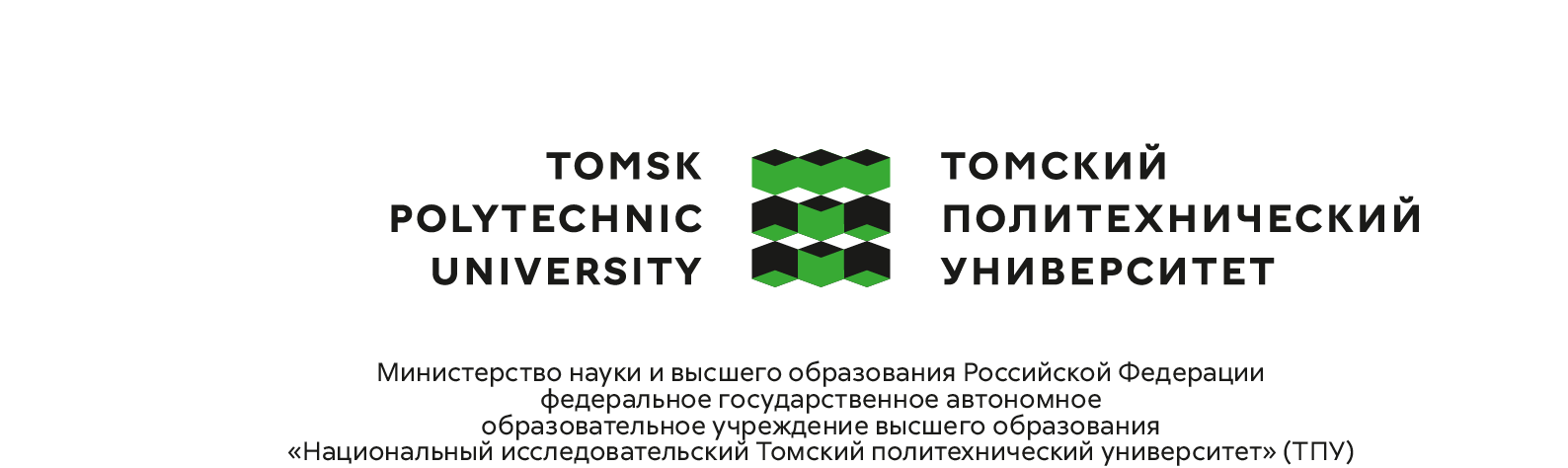 Бизнес-школа Направление подготовки 38.04.01 ЭкономикаООП/ОПОП Экономика и цифровая трансформация компанииУровень образования магистратураПериод выполнения весенний семестр 2023/2024 учебного годаКАЛЕНДАРНЫЙ РЕЙТИНГ-ПЛАНвыполнения выпускной квалификационной работыОбучающийся:Тема работы: СОСТАВИЛ:Руководитель ВКРСОГЛАСОВАНО:Руководитель ООП/ОПОПОбучающийсяГруппаФИО3БМ21Иванова Анна Павловнауказывается тема ВКРСрок сдачи обучающимся выполненной работы:Дата контроляНазвание раздела (модуля) /вид работы (исследования)Максимальныйбалл раздела (модуля)………ДолжностьФИОУченая степень, званиеПодписьДатаДолжностьФИОУченая степень, званиеПодписьДатапрофессорБарышева Г. А.д. э. н.,профессорГруппаФИОПодписьДата3БМ21Иванова А. П.